Dela:Poezija za odrasleNeskončnost, pesniška zbirka, 1998Poezija pomolov, pesniška zbirka, 2001Pesmi iz šipe, pesniška zbirka, 2006Centimetri sveta, pesniška zbirka, 2010Tanka molčanja, pesniška zbirka, 2013Tvoj nakupovalni voziček, pesniška zbirka, 2014Poezija za otrokePesniška hiša, slikanica, 2008Gugajčki in gugaji, fotkanica, 2010So že smehci k vam prispeli, slikanica, 2014PriročnikiBrez uteži, priročnik o pesnjenju, 2007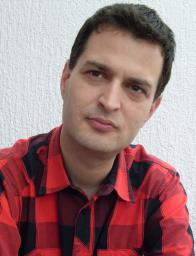  David Bedrač, slovenski pesnik, literarni mentor, doktor literarnih ved in profesor slovenščine, rojen 1978 na Ptuju.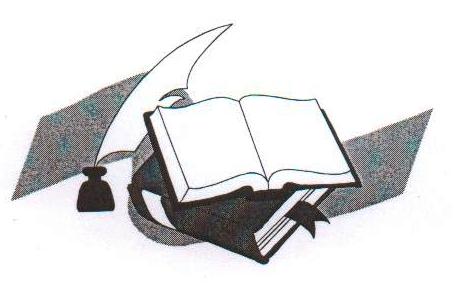 DPD SVOBODAUl. Borisa Kraigherja 252325 KidričevoLiterarna sekcijaVABI NATA VESELI DAN KULTUREZ dr. DAVIDOM BEDRAČEMv ponedeljek, 4. decembra 2017, ob 17. uriv knjižnici DPD Svoboda v KidričevemSPREMLJAJOČA PRIREDITEVRazstava likovnih del članov likovne sekcije.Bedrač je študiral slovenski jezik s književnostjo na Pedagoški fakulteti v Mariboru. Študijsko se je izpopolnjeval tudi na Poljskem. Je član uredniškega odbora revije Mentor. Vodi literarne delavnice, tabore, klube in druga strokovna literarna srečanja. Je mentor številnim literarnim ustvarjalcem, še posebej se ukvarja z vprašanji literarnega ustvarjanja mladih. Leta 2015 je doktoriral s področja najsodobnejše slovenske lirike.Piše za odrasle in otroke. Objavlja v slovenskih literarnih revijah za odrasle ter revijah za otroke Ciciban in Cicido. Doslej je izdal pet pesniških zbirk, zbirki otroških pesmi, slikanico in fotkanico. Njegove pesmi so prevedene v več jezikov, sodeloval je tudi na festivalih in srečanjih s tujimi pesniki.Leta 2007 je izšel njegov priročnik o pesnjenju Brez uteži.Prejel je več nagrad na literarnih natečajih in oljenko, najvišje priznanje Mestne občine Ptuj za dosežke na kulturnem področju.